„Beethoven und die Frauen“ musikalische Lesung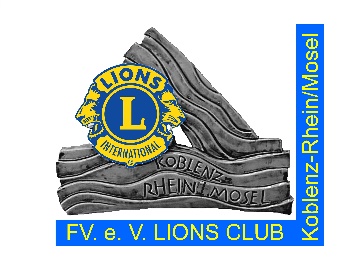 Das Denkmal, die ehemalige Pallottiner-Kapelle in Koblenz-E´stein, zeigte sich am 13.01.2020 von seiner schönsten Seite und bot einen musikalischen und fachlich-interpretatorischen Augen- und Ohrenschmaus, der von über 100 Beethoven-Fans begeistert aufgesogen werden sollte. 
Nach den Grußworten des Club-Präsidenten, Tim Schwarzburg, der Kulturdezernentin PD Dr. Margit Theis -Scholz und von Detlef Schöning (fepke/Schlaraffia® Confluentia e.V.) präsentierten die LIONS Koblenz-Rhein /Mosel aus Anlass des 250. Jahres der Geburt von Ludwig van Beethoven (*1770) und gemäß dem Jahresmotto „epochale Ereignisse“ als öffentlichen Clubabend und Joint Venture mit dem Förderverein fepke e.V. Karsten Huschke am Flügel und als wortgewaltigen Moderator, der ein wahres Feuerwerk ablieferte von Informationen zu und über Beethoven, seine Biographie, seine Musik, seinen Schriftverkehr (vornehmlich mit vermeintlichen Freundinnen) sowie seine exorbitant missglückten Beziehungen zu eben diesen Damen der mittleren und höheren Schicht des 18. und 19. Jahrhunderts. Dazu gehörten unvermeidbar auch Zitate aus Beethovens berühmt gewordenen Brief an seine „Unsterbliche Geliebte“ (6./7. Juli 1812), deren echte Adressatin bis heute nicht zuverlässig bekannt ist. 
Die jungen Gastmusiker und Interpreten der Musikschule der Stadt Koblenz:  Lisa Metternich und Petra Cortijo-Aragonés, Flöte; Lukas Becker, Violine; Charlotte Dohr, Klarinette; Clara Wagner, Violoncello; Yvonne Schmitt, Gesang; boten  im Laufe der Lesung ein fulminantes Repertoire anspruchsvoller Beethoven-Musik, die durchaus als Hochgenuss zu definieren sind.
Herr Huschke und die weiteren Musiker/innen erhielten nach ihren überzeugenden und professionell vorgetragenen Darbietungen nicht nur den lang anhaltenden tosenden Applaus des begeisterten Publikums, sondern auch einen verdienten Obolus. Alles in allem ein wahrlich imposanter musikalischer Leckerbissen, der allen Musikfreunden sicherlich noch lange „in den Ohren und im Geiste“ bleiben wird!
Diejenigen, die an diesem Abend verhindert waren, haben sicherlich ein extravagantes und hervorglänzendes Event verpasst, das seinesgleichen sucht!
Der Reinerlös des Abends von 500,00 € wurde dem Erhalt des Denkmals ehem. Pallottiner-Kapelle gewidmet. Text: N. Freund
Redaktion: D. Schöning (16.01.2020)
Foto: fepke. e.V.; A. Pohlmann (s. Anlage) autorisiert!
v. l. n. re.: K. Huschke; Yvonne Schmitt; Clara Wagner; Charlotte Dohr; Lukas Becker